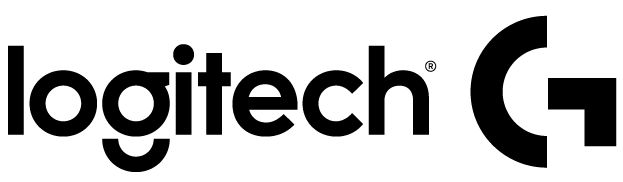 Hoja de datos Auriculares con micrófono para juegos Logitech® G231 ProdigySonido y micrófono superiores para jugar.Descripción del productoUtilizando conductores de neodimio de 40 milímetros, los auriculares con micrófono para juegos Logitech® G231 Prodigy otorga sonido estéreo de alta calidad que te mantiene sumergido en tus juegos de consola y computadoras, desde el inicio hasta el final. Los auriculares cuentan con un diseño ligero y cómodo, con cubiertas de tela lavables de estilo deportivo para los oídos.Características claveSonido estéreo de calidad: Disfruta del sonido estéreo para una experiencia inmersiva que complementará los increíbles gráficos de los juegos actuales.Cubiertas de tela lavables de estilo deportivo para los oídos y diseño liviano: Las sesiones de juego maratónicas significan calor y sudor, por lo que las cubiertas de los auriculares G231 Prodigy fueron diseñadas con una tela estilo deportiva lavable para un ajuste suave y cómodo, aún después de largas horas de uso. Las cubiertas son tan delgadas y ligeras que incluso podrías olvidar que traes puesta la diadema.Controles en el cable: El volumen y el silenciador del micrófono están al alcance para ajustar el audio rápidamente y de forma precisa. Los botones están incluidos en el cable de dos metros de largo.Cubiertas planas: Para un ajuste personalizado, las cubiertas se pueden mover hasta 90 grados. Como se pueden acomodar de forma totalmente horizontal, es menos probable que se rompan por el uso diario.Requerimientos del sistemaEl software de instalación opcional funciona con Windows® 7 o posterior.Se conecta vía puerto USB.Conexión de internet y 100 MB de espacio libre en memoria para instalación del software opcional.Especificaciones del producto:AudífonosConductor: 40 milímetros, neodimio.Frecuencia de respuesta: 20 Hz - 20 KHz.Resistencia: ~32 Ohms.Tamaño: 190n milímetros x 180 milímetros x 94 milímetros.Sensibilidad: 90 dB SPL/mWMicrófonoTamaño: 4 milímetros.Patrón de recepción: cardioide (unidireccional).Frecuencia de respuesta: 50 Hz - 20 KHz.Sensibilidad: -40 dBV / Pa re: 0 dB = 1 Pa, 1KHz.Condiciones de prueba: 3.0 V, 2.2 K Ohm.Garantía2 años limitados al producto.# # #Acerca de LogitechLogitech diseña productos que tienen un lugar en la vida diaria de la gente, conectándolos con las experiencias digitales que les importan. Hace más de 30 años, Logitech comenzó a conectar personas a través de computadoras y ahora crea dispositivos que unen a la gente a través de música, juegos, video y computación. Fundada en 1981, Logitech International es una compañía pública suiza enlistada en el SIX Swiss Exchange (LOGN) y en el Nasdaq Global Select Market (LOGI). Encuentra a Logitech en http://www.logitech.com, el blog de la compañía o @LogitechVC.2016 Logitech, Logicool, Logi y otras marcas Logitech son propiedad de Logitech y pueden estar registradas. Todas las otras marcas son propiedad de sus respectivos dueños. Para más información sobre Logitech y sus productos visite la página web de la compañía www.logitech.com.CONTACTO Oscar FiescoAnother Company(55) 6392 1100 ext. 2419oscar@anothercompany.com.mx 